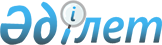 Аудандық мәслихаттың 2010 жылғы 13 желтоқсандағы № 241-IV "Мақат ауданының 2011-2013 жылдарға арналған аудандық бюджет туралы" шешіміне өзгерістер мен толықтырулар енгізу туралы
					
			Күшін жойған
			
			
		
					Атырау облысы Мақат аудандық мәслихатының 2011 жылғы 22 ақпандағы № 277-IV шешімі. Атырау облысы Мақат ауданының Әділет басқармасында 2011 жылғы 14 наурызда № 4-7-125 тіркелді. Күші жойылды - Мақат аудандық мәслихатының 2013 жылғы 13 наурыздағы № 105-V шешімімен      Ескерту. Күші жойылды - Мақат аудандық мәслихатының 2013.03.13 № 105-V шешімімен.



      Қазақстан Республикасының 2008 жылғы 4 желтоқсандағы № 95-ІV Бюджет кодексіне, Қазақстан Республикасының 2001 жылғы 23 қаңтардағы № 148 "Қазақстан Республикасындағы жергілікті мемлекеттік басқару және өзін-өзі басқару туралы" Заңының 6 бабына сәйкес және аудан әкімдігі ұсынған 2011-2013 жылдарға арналған аудан бюджетін нақтылау туралы ұсынысын қарап, ШЕШЕМІЗ:



      1. Аудандық мәслихаттың кезекті ХХVІІІ сессиясының 2010 жылғы 13 желтоқсандағы № 241-ІV "Мақат ауданының 2011-2013 жылдарға арналған аудандық бюджет туралы" шешіміне (нормативтік құқықтық актілердің мемлекеттік тіркеу тізілімінде № 4-7-123 рет санымен тіркелген, 2011 жылғы 3 наурызда "Мақат тынысы" газетінде жарияланған) төмендегідей өзгерістер мен толықтырулар енгізілсін:



      1) 1 тармақтың 1-тармақшасындағы:

      "1 664 692" деген сандар "1 708 102" деген сандармен ауыстырылсын;

      "597 426" деген сандар "608 081" деген сандармен ауыстырылсын.

      2-тармақшасындағы

      "1 664 692" деген сандар "1 708 102" деген сандармен ауыстырылсын.

      4-тармақшасындағы:

      "14243" деген сандар "13336" деген сандармен ауыстырылсын.

      6-тармақшасындағы:

      "-14243" деген сандар "0" деген санмен ауыстырылсын.

      7-тармақшасындағы:

      "14243" деген сандар "13336" деген сандармен ауыстырылсын.



      2) 4 тармақтағы:

      "69790" деген сандар "68786" деген сандармен ауыстырылсын.



      2. 7 тармақ алынып тасталсын.



      3. 1 тармақтағы "операциялық сальдо - -0 мың теңге" деген

"2) тармақша" "3) тармақша" деп ауыстырылсын.



      4. Аталмыш шешімнің орысша нұсқасындағы "Кент әкімдері аппараты арқылы қаржыландыратын бюджеттік бағдарламаларды 2011 жылы қаржыландыру мөлшері" туралы "5 қосымша" деген сөзде "5" деген сан "4" деген санмен ауыстырылсын.



      5. Аталмыш шешімнің 1, 5 қосымшалары осы шешімнің 1, 2қосымшаларына сәйкес жаңа редакцияда жазылсын.



      6. Аудандық мәслихаттың 2011 жылғы 26 қаңтардағы "Аудандық мәслихаттың 2010 жылғы 13 желтоқсандағы "2011–2013 жылдарға арналған аудандық бюджет туралы" № 241-ІV шешіміне өзгерістер мен толықтырулар енгізу туралы" № 250-ІV шешімінің күші жойылды деп танылсын.



      7. Аудандық мәслихаттың 2009 жылғы 21 желтоқсандағы "2010-2012 жылдарға арналған аудандық бюджет туралы" № 184-ІV шешімінің күші жойылды деп танылсын.



      8. Осы шешімнің орындалуына бақылау жасау жоспарлау, бюджет, шаруашылық қызмет, жерді пайдалану және табиғатты қорғау, заңдылықты қамтамасыз ету мәселелері жөніндегі тұрақты комиссиясына (Д. Алтаева) жүктелсін.



      9. Осы шешім 2011 жылдың 1 қаңтарынан бастап қолданысқа енгізіледі.      Аудандық мәслихаттың кезектен тыс

      ХХХІ сессиясының төрағасы:                    К. Паритов

      Аудандық мәслихат хатшысы:                    Т. Жолмағанбетов

2011 жылғы 22 ақпандағы  

№ 277-IV нормативтік   

құқықтық кесімге 1 қосымша

2010 жылғы 13 желтоқсандағы

№ 241-IV нормативтік  

құқықтық кесімге 1 қосымша Мақат ауданының 2011 жылға арналған аудандық бюджеті

2011 жылғы 22 ақпандағы 

№ 277-IV нормативтік  

құқықтық кесімге 2 қосымша

2010 жылғы 13 желтоқсандағы

№ 241-IV нормативтік  

құқықтық кесімге 5 қосымша
					© 2012. Қазақстан Республикасы Әділет министрлігінің «Қазақстан Республикасының Заңнама және құқықтық ақпарат институты» ШЖҚ РМК
				СанатСанатСанатСанатСомасы,

мың теңгеСыныпСыныпСыныпСомасы,

мың теңгеІшкі сыныпІшкі сыныпСомасы,

мың теңгеАТАУЫСомасы,

мың теңге12345І. Кірістер17081021Салықтық түсімдері104164101Табыс салығы288868002Жеке табыс салығы28886803Әлеуметтік салық117525001Әлеуметтік салық11752504Меншікке салынатын салықтар589334001Мүлікке салынатын салықтар555148003Жер салығы6201004Көлік құралдарына салынатын салық27964005Бірыңғай жер салығы2105Тауарларға, жұмыстарға және қызметтерге салынатын iшкi салықтар43283002Акциздер5619003Табиғи және басқа да ресустарды пайдаланғаны үшін түсетін түсімдер32952004Кәсіпкерлік және кәсіби қызметті жүргізгені үшін алынатын алымдар471208Заңдық мәнді іс-әрекеттерді жасағаны және (немесе) оған уәкілеттігі бар мемлекеттік органдар немесе лауазымды адамдар құжаттар бергені үшін алынатын міндетті төлемдер2631001Мемлекеттік баж26312Салықтық емес түсімдер1751001Мемлекеттік меншіктен түсетін кірістер1894005Мемлекет меншігіндегі мүлікті жалға беруден түсетін кірістер189404Мемлекеттік бюджеттен қаржыландырылатын, сондай-ақ Қазақстан Республикасы Ұлттық Банкінің бюджетінен (шығыстар сметасынан) ұсталатын және қаржыландырылатын мемлекеттік мекемелер салатын айыппұлдар, өсімпұлдар, санкциялар, өндіріп алулар13065001Мұнай секторы ұйымдарынан түсетін түсімдерді қоспағанда, мемлекеттік бюджеттен қаржыландырылатын, сондай-ақ Қазақстан Республикасы Ұлттық Банкінің бюджетінен (шығыстар сметасынан) ұсталатын және қаржыландырылатын мемлекеттік мекемелер салатын айыппұлдар, өсімпұлдар, санкциялар, өндіріп алулар1306506Басқа да салықтық емес түсімдер2551001Басқа да салықтық емес түсімдер25513Негізгі капиталды сатудан түсетін түсімдер811501Мемлекеттік мекемелерге бекітілген мемлекеттік мүлікті сату0001Мемлекеттік мекемелерге бекітілген мемлекеттік мүлікті сату003Жерді және материалдық емес активтерді сату8115001Жерді сату81154Трансферттердің түсімдері60808102Мемлекеттік басқарудың жоғарғы тұрған органдарынан түсетін трансферттер608081002Облыстық бюджеттен түсетін трансферттер6080818Бюджет қаражаттарының пайдаланатын қалдықтары3275501Бюджет қаражаты қалдықтары32755001Бюджет қаражатының бос қалдықтары32755Функционалдық топФункционалдық топФункционалдық топФункционалдық топФункционалдық топСомасы,

мың теңгеФункцияФункцияФункцияФункцияСомасы,

мың теңгеМекемеМекемеМекемеСомасы,

мың теңгеБағдарламаБағдарламаСомасы,

мың теңгеШығындар атауыСомасы,

мың теңге123456ІІ. Шығыстар17081021Жалпы сипаттағы мемлекеттік қызметтер13984901Мемлекеттiк басқарудың жалпы функцияларын орындайтын өкiлдi, атқарушы және басқа органдар116947112Аудан (облыстық маңызы бар қала) мәслихатының аппараты14232001Аудан (облыстық маңызы бар қала) мәслихатының қызметін қамтамасыз ету жөніндегі қызметтер14232004Мемлекеттік органдарды материалдық-техникалық жарақтандыру0122Аудан (облыстық маңызы бар қала) әкімінің аппараты53616001Аудан (облыстық маңызы бар қала) әкімінің қызметін қамтамасыз ету жөніндегі қызметтер38416003Мемлекеттік органдардың күрделі шығыстары15200123Қаладағы аудан, аудандық маңызы бар қала, кент, ауыл (село), ауылдық (селолық) округ әкімінің аппараты49099001Қаладағы аудан, аудандық маңызы бар қаланың, кент, ауыл (село), ауылдық (селолық) округ әкімінің қызметін қамтамасыз ету жөніндегі қызметтер49099022Мемлекеттік органдардың күрделі шығыстары0023Мемлекеттік органдарды материалдық-техникалық жарақтандыру002Қаржылық қызмет12223452Ауданның (облыстық маңызы бар қаланың) қаржы бөлімі12223001Аудандық бюджетті орындау және коммуналдық меншікті (облыстық маңызы бар қала) саласындағы мемлекеттік саясатты іске асыру жөніндегі қызметтер11563003Салық салу мақсатында мүлікті бағалауды жүргізу300010Коммуналдық меншікті жекешелендіруді ұйымдастыру0018Мемлекеттік органдардың күрделі шығыстары36005Жоспарлау және статистикалық қызмет10679453Ауданның (облыстық маңызы бар қаланың) экономика және бюджеттік жоспарлау бөлімі10679001Экономикалық саясатты, мемлекеттік жоспарлау жүйесін қалыптастыру, дамыту және ауданды (облыстық маңызы бар қаланы) басқару саласындағы мемлекеттік саясатты іске асыру жөніндегі қызметтер10319004Мемлекеттік органдардың күрделі шығыстары3602Қорғаныс310001Әскери мұқтаждар3100122Аудан (облыстық маңызы бар қала) әкімінің аппараты3100005Жалпыға бірдей әскери міндетті атқару шеңберіндегі іс-шаралар31004Білім беру124581201Мектепке дейінгі тәрбие және оқыту206349123Қаладағы аудан, аудандық маңызы бар қала, кент, ауыл (село), ауылдық (селолық) округ әкімінің аппараты206349004Мектепке дейінгі тәрбие ұйымдарын қолдау20634902Бастауыш, негізгі орта және жалпы орта білім беру1007958123Қаладағы аудан, аудандық маңызы бар қала, кент, ауыл (село), ауылдық (селолық) округ әкімінің аппараты1920005Ауылдық (селолық) жерлерде балаларды мектепке дейін тегін алып баруды және кері алып келуді ұйымдастыру1920464Ауданның (облыстық маңызы бар қаланың) білім бөлімі1006038003Жалпы білім беру961901006Балалар мен жеткіншектерге қосымша білім беру44137010Республикалық бюджеттен берілетін нысаналы трансферттердің есебінен білім берудің мемлекеттік жүйесіне оқытудың жаңа технологияларын енгізу009Бiлiм беру саласындағы өзге де қызметтер31505464Ауданның (облыстық маңызы бар қаланың) білім бөлімі31505001Жергілікті деңгейде білім беру саласындағы мемлекеттік саясатты іске асыру жөніндегі қызметтер6565004Ауданның (облыстық маңызы бар қаланың) мемлекеттік білім беру мекемелерінде білім беру жүйесін ақпараттандыру0005Ауданның (облыстық маңызы бар қаланың) мемлекеттік білім беру мекемелер үшін оқулықтар мен оқу-әдiстемелiк кешендерді сатып алу және жеткізу17700012Мемлекеттік органдардың күрделі шығыстары0013Мемлекеттік органдарды материалдық-техникалық жарақтандыру0015Жетім баланы (жетім балаларды) және ата-аналарының қамқорынсыз қалған баланы (балаларды) күтіп-ұстауға асыраушыларына ай сайынғы ақшалай қаражат төлемдері3939020Үйде оқытылатын мүгедек балаларды жабдықпен, бағдарламалық қамтыммен қамтамасыз ету33016Әлеуметтiк көмек және әлеуметтiк қамсыздандыру8687402Әлеуметтік көмек73640123Қаладағы аудан, аудандық маңызы бар қала, кент, ауыл (село), ауылдық (селолық) округ әкімінің аппараты9155003Мұқтаж азаматтарға үйінде әлеуметтік көмек көрсету9155451Ауданның (облыстық маңызы бар қаланың) жұмыспен қамту және әлеуметтік бағдарламалар бөлімі64485002Еңбекпен қамту бағдарламасы42300005Мемлекеттік атаулы әлеуметтік көмек1800006Тұрғын үй көмегі1800007Жергілікті өкілетті органдардың шешімі бойынша азаматтардың жекелеген топтарына әлеуметтік көмек8552010Үйден тәрбиеленіп оқытылатын мүгедек балаларды материалдық қамтамасыз ету150001618 жасқа дейінгі балаларға мемлекеттік жәрдемақылар6233017Мүгедектерді оңалту жеке бағдарламасына сәйкес, мұқтаж мүгедектерді міндетті гигиеналық құралдармен қамтамасыз етуге, және ымдау тілі мамандарының, жеке көмекшілердің қызмет көрсету230009Әлеуметтiк көмек және әлеуметтiк қамтамасыз ету салаларындағы өзге де қызметтер13234451Ауданның (облыстық маңызы бар қаланың) жұмыспен қамту және әлеуметтік бағдарламалар бөлімі13234001Жергілікті деңгейде облыстың жұмыспен қамтуды қамтамасыз ету және әлеуметтік бағдарламаларды іске асыру саласындағы мемлекеттік саясатты іске асыру жөніндегі қызметтер11934011Жәрдемақыларды және басқа да әлеуметтік төлемдерді есептеу, төлеу мен жеткізу бойынша қызметтерге ақы төлеу1300022Мемлекеттік органдарды материалдық-техникалық жарақтандыру07Тұрғын үй-коммуналдық шаруашылық9784201Тұрғын үй шаруашылығы0123Қаладағы аудан, аудандық маңызы бар қала, кент, ауыл (село), ауылдық (селолық) округ әкімінің аппараты0007Аудандық маңызы бар қаланың, кенттің, ауылдың (селоның), ауылдық (селолық) округтің мемлекеттік тұрғын үй қорының сақталуын ұйымдастыру002Коммуналдық шаруашылық12352123Қаладағы аудан, аудандық маңызы бар қала, кент, ауыл (село), ауылдық (селолық) округ әкімінің аппараты0014Елді мекендерді сумен жабдықтауды ұйымдастыру0458Ауданның (облыстық маңызы бар қаланың) тұрғын үй-коммуналдық шаруашылығы, жолаушылар көлігі және автомобиль жолдары бөлімі0012Сумен жабдықтау және су бөлу жүйесінің қызмет етуі0026Ауданның (облыстық маңызы бар қаланың) коммуналдық меншігіндегі жылу жүйелерін қолдануды ұйымдастыру0467Ауданның (облыстық маңызы бар қаланың) құрылыс бөлімі12352005Коммуналдық шаруашылығын дамыту1600006Сумен жабдықтау жүйесін дамыту1075203Елді-мекендерді көркейту85490123Қаладағы аудан, аудандық маңызы бар қала, кент, ауыл (село), ауылдық (селолық) округ әкімінің аппараты85490008Елді мекендерде көшелерді жарықтандыру17200009Елді мекендердің санитариясын қамтамасыз ету9900011Елді мекендерді абаттандыру мен көгалдандыру583908Мәдениет, спорт, туризм және ақпараттық кеңістiк7389001Мәдениет саласындағы қызмет33066123Қаладағы аудан, аудандық маңызы бар қала, кент, ауыл (село), ауылдық (селолық) округ әкімінің аппараты28740006Жергілікті деңгейде мәдени-демалыс жұмыстарын қолдау28740455Ауданның (облыстық маңызы бар қаланың) мәдениет және тілдерді дамыту бөлімі4326003Мәдени демалыс жұмысын қолдау432602Спорт3300465Ауданның (облыстық маңызы бар қаланың) Дене шынықтыру және спорт бөлімі3300006Аудандық (облыстық маңызы бар қалалық) деңгейде спорттық жарыстар өткiзу3300007Әртүрлi спорт түрлерi бойынша аудан (облыстық маңызы бар қала) құрама командаларының мүшелерiн дайындау және олардың облыстық спорт жарыстарына қатысуы003Ақпараттық кеңістік23043455Ауданның (облыстық маңызы бар қаланың) мәдениет және тілдерді дамыту бөлімі21043006Аудандық (қалалық) кітапханалардың жұмыс істеуі21043456Ауданның (облыстық маңызы бар қаланың) ішкі саясат бөлімі2000005Телерадио хабарларын тарату арқылы мемлекеттік ақпараттық саясатты жүргізу жөніндегі қызметтер200009Мәдениет, спорт, туризм және ақпараттық кеңiстiктi ұйымдастыру жөнiндегi өзге де қызметтер14481455Ауданның (облыстық маңызы бар қаланың) мәдениет және тілдерді дамыту бөлімі6400001Жергілікті деңгейде тілдерді және мәдениетті дамыту саласындағы мемлекеттік саясатты іске асыру жөніндегі қызметтер6400011Мемлекеттік органдарды материалдық-техникалық жарақтандыру0456Ауданның (облыстық маңызы бар қаланың) ішкі саясат бөлімі3990001Жергілікті деңгейде аппарат, мемлекеттілікті нығайту және азаматтардың әлеуметтік сенімділігін қалыптастыруда мемлекеттік саясатты іске асыру жөніндегі қызметтер3990007Мемлекеттік органдарды материалдық-техникалық жарақтандыру0465Ауданның (облыстық маңызы бар қаланың) Дене шынықтыру және спорт бөлімі4091001Жергілікті деңгейде дене шынықтыру және спорт саласындағы мемлекеттік саясатты іске асыру жөніндегі қызметтер4091007Мемлекеттік органдарды материалдық-техникалық жарақтандыру010Ауыл, су, орман, балық шаруашылығы, ерекше қорғалатын табиғи аумақтар, қоршаған ортаны және жануарлар дүниесін қорғау, жер қатынастары1663701Ауыл шаруашылығы7605453Ауданның (облыстық маңызы бар қаланың) экономика және бюджеттік жоспарлау бөлімі2154099Республикалық бюджеттен берілетін нысаналы трансферттер есебінен ауылдық елді мекендер саласының мамандарын әлеуметтік қолдау шараларын іске асыру2154474Ауданның (облыстық маңызы бар қаланың) ауыл шаруашылығы және ветеринария бөлімі5451001Жергілікті деңгейде ветеринария саласындағы мемлекеттік саясатты іске асыру жөніндегі қызметтер545106Жер қатынастары6603463Ауданның (облыстық маңызы бар қаланың) жер қатынастары бөлімі6603001Аудан (облыстық маңызы бар қала) аумағында жер қатынастарын реттеу саласындағы мемлекеттік саясатты іске асыру жөніндегі қызметтер6303007Мемлекеттік органдардың күрделі шығыстары30009Ауыл, су, орман, балық шаруашылығы және қоршаған ортаны қорғау мен жер қатынастары саласындағы өзге де қызметтер2429474Ауданның (облыстық маңызы бар қаланың) ауыл шаруашылығы және ветеринария бөлімі2429013Эпизоотияға қарсы іс-шаралар жүргізу242911Өнеркәсіп, сәулет, қала құрылысы және құрылыс қызметі1213702Сәулет, қала құрылысы және құрылыс қызметі12137467Ауданның (облыстық маңызы бар қаланың) құрылыс бөлімі4676001Жергілікті деңгейде құрылыс саласындағы мемлекеттік саясатты іске асыру жөніндегі қызметтер4676018Мемлекеттік органдарды материалдық-техникалық жарақтандыру0468Ауданның (облыстық маңызы бар қаланың) сәулет және қала құрылысы бөлімі7461001Жергілікті деңгейде сәулет және қала құрылысы саласындағы мемлекеттік саясатты іске асыру жөніндегі қызметтер7161004Мемлекеттік органдардың күрделі шығыстары30013Басқалар1429409Басқалар14294451Ауданның (облыстық маңызы бар қаланың) жұмыспен қамту және әлеуметтік бағдарламалар бөлімі4680022"Бизнестің жол картасы - 2020" бағдарламасы шеңберінде жеке кәсіпкерлікті қолдау4680452Ауданның (облыстық маңызы бар қаланың) қаржы бөлімі0012Ауданның (облыстық маңызы бар қаланың) жергілікті атқарушы органының резерві0458Ауданның (облыстық маңызы бар қаланың) тұрғын үй-коммуналдық шаруашылық, жолаушылар көлігі және автомобиль жолдары бөлімі9614001Жергілікті деңгейде тұрғын үй-коммуналдық шаруашылығы, жолаушылар көлігі және автомобиль жолдары саласындағы мемлекеттік саясатты іске асыру жөніндегі қызметтер9166013Мемлекеттік органдардың күрделі шығыстары44815Трансферттер1764901Трансферттер17649452Ауданның (облыстық маңызы бар қала) қаржы бөлімі17649006Нысаналы пайдаланылмаған (толық пайдаланылмаған) трансферттерді қайтару1764916Қарыздарды өтеу1801Қарыздарды өтеу18452Ауданның (облыстық маңызы бар қала) қаржы бөлімі18021Жергілікті бюджеттен бөлінген пайдаланылмаған бюджеттік кредиттерді қайтару18ІІІ. Таза бюджеттік кредит беру13318Бюджеттік кредиттер1333610Ауыл, су, орман, балық шаруашылығы, ерекше қорғалатын табиғи аумақтар, қоршаған ортаны және жануарлар дүниесін қорғау, жер қатынастары1333601Ауыл шаруашылығы13336453Ауданның (облыстық маңызы бар қаланың) экономика және бюджеттік жоспарлау бөлімі13336006Ауылдық елді мекендердің әлеуметтік саласының мамандарын әлеуметтік қолдау шараларын іске асыру үшін бюджеттік кредиттер13336Функционалдық топФункционалдық топФункционалдық топФункционалдық топФункционалдық топСомасы,

мың теңгеКіші функцияКіші функцияКіші функцияКіші функцияСомасы,

мың теңгеӘкімшіӘкімшіӘкімшіСомасы,

мың теңгеБағдарламаБағдарламаСомасы,

мың теңгеАтауыСомасы,

мың теңгеV. Қаржы активтерімен жасалатын операциялар бойынша сальдо0Қаржы активтерін сатып алу013Басқалар09Басқалар0452Ауданның (облыстық маңызы бар қаланың) қаржы бөлімі014Заңды тұлғаланың жарғылық капиталын қалыптастыру немесе ұлғайту0СанатСанатСанатСанатСомасы,

мың теңгеСыныбыСыныбыСыныбыСомасы,

мың теңгеІшкі сыныбыІшкі сыныбыСомасы,

мың теңгеАтауыСомасы,

мың теңгеСомасы,

мың теңгеV. Бюджет тапшылығы (профициті)0VI. Бюджет тапшылығын қаржыландыру (профицитін пайдалану)67711Қарыздар түсімі133367Қарыздар түсімі1333601Мемлекеттік ішкі қарыздар13336002Қарыз алу келісім-шарттары13336СанатСанатСанатСанатСомасы,

мың теңгеСыныбыСыныбыСыныбыСомасы,

мың теңгеІшкі сыныбыІшкі сыныбыСомасы,

мың теңгеАтауыСомасы,

мың теңгеБюджеттік кредиттерді өтеу185Бюджеттік кредиттерді өтеу1801Бюджеттік кредиттерді өтеу18001Мемлекеттік бюджеттен берілген бюджеттік кредиттерді өтеу18СанатСанатСанатСанатСомасы,

мың теңгеСыныбыСыныбыСыныбыСомасы,

мың теңгеІшкі сыныбыІшкі сыныбыСомасы,

мың теңгеАтауыСомасы,

мың теңге8Бюджет қаражаты қалдықтарының қозғалысы3275501Бюджет қаражаты қалдықтары32755001Бюджет қаражатының бос қалдықтары32755Функционалдық топФункционалдық топФункционалдық топФункционалдық топФункционалдық топСомасы,

мың теңгеКіші функцияКіші функцияКіші функцияКіші функцияСомасы,

мың теңгеӘкімшіӘкімшіӘкімшіСомасы,

мың теңгеБағдарламаБағдарламаСомасы,

мың теңгеАтауыСомасы,

мың теңгеV. Қаржы активтерімен жасалатын операциялар бойынша сальдо1816Қаржы активтерін сатып алу1801Басқалар18452Басқалар18008Жергілікті атқарушы органның жоғары тұрған бюджет алдындағы борышын өтеу18Функционалдық топФункционалдық топФункционалдық топФункционалдық топФункционалдық топСомасы,

мың теңгеКіші функцияКіші функцияКіші функцияКіші функцияСомасы,

мың теңгеӘкімшіӘкімшіӘкімшіСомасы,

мың теңгеБағдарламаБағдарламаСомасы,

мың теңгеАтауыСомасы,

мың теңге7Тұрғын үй коммуналдық шаруашылық1235202Коммуналдық шаруашылық12 352467Ауданның (облыстың маңызы бар қаланың) құрылыс бөлімі12 352005Коммуналдық шаруашылығын дамыту1 600006Сумен жабдықтау жүйесін дамыту10 752